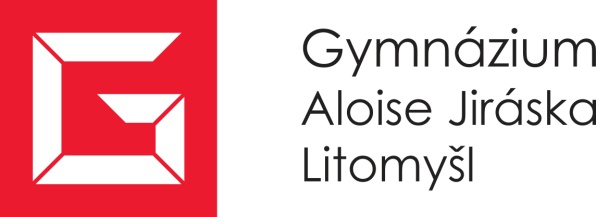 PROPOZICEOkresní kolo matematické olympiády 67. ročník 2017/2018kategorie Z6 - Z8Pořadatel: Gymnázium Litomyšl Datum a místo konání: 17. 4. 2018, Gymnázium Litomyšl, T. G. Masaryka 590Přihlášení : do 10. 4. 2018Časový rozvrh okresního kola: 8:00 – 8:30 prezence 8:30 – 10:30 vlastní soutěž 10:30 – ukončení soutěžeGarant soutěže: Ludmila Kynclová, Gymnázium A Jiráska, Litomyšl, T. G. Masaryka 590tel. 461 615 061, e-mail: kynclova@glit.czDalší pokyny:Již v loňském ročníku bylo zavedeno v našem kraji šestibodové hodnocení jednotlivých úloh i ve školním kole tak, jak se bodují kola okresní a krajská. Toto hodnocení je důležité pro určování pořadí řešitelů v případě rovnosti bodů ve vyšší soutěži. Dodržujte, prosím, požadované bodování a u každého nominovaného žáka vyplňte bodový zisk za jednotlivé úlohy do systému.Nominovat můžete pouze úspěšné řešitele, tedy žáky, kteří získají minimálně 50% bodového zisku, což je 18 bodů. Výsledné pořadí žáků ve školním kole pak stanovte podle pokynů k bodování (vše na stránkách jednotlivých kategorií).Okresní garant převezme nejúspěšnější řešitele (nemusí to být všichni nominovaní žáci) do okresního kola podle podmínek stanovených garantem.O postupujících se opět dočtete na CCV Pardubice po uzavření školního kola. Při nedodržení stanovených podmínek bodování bohužel nebude možné postup žáků následně a dodatečně řešit. Do vyššího kola soutěže též není možné poslat náhradníka.Práce postupujících uschovejte po dobu jednoho roku pro případ nějaké nejasnosti.Podmínky soutěže:Soutěžící si přinesou běžné psací a rýsovací potřeby a školní matematické tabulky. Kalkulátory dovoleny nejsou. Používání mobilních telefonů během soutěže také není dovoleno.  Proplácení jízdného:Jako organizátor okresního kola matematické olympiády stanovujeme pro náhradu prokázaných nákladů cestovného veřejným dopravním prostředkem následující postup:V den konání nebude soutěžícím a pedagogickému doprovodu proplaceno jízdné organizátorem.Soutěžící předloží jízdenky za použitý dopravní prostředek účetní vysílající organizace, která jízdné proplatí. Účetní na základě předložených jízdních dokladů vystaví fakturu na organizátora soutěže. K faktuře přiloží jízdní doklady.Pedagogický doprovod uplatní cestovní výdaje u vysílající školy.Přeji spoustu úspěšných řešitelů a příjemný pocit z naší práce.Ludmila KynclováGymnázium Litomyšl